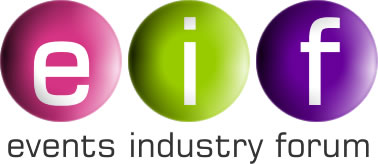 NOTES FROM EIF BOARD MEETING 1PM Monday 6 July 2020The board met to discuss grant applications.Those in attendance were:Susan TannerCarl HagemannPaul HooperAndy LenthallMark LaurieJim WinshipSteve Heap was ChairAfter some discussion it was generally felt that EIF should not be making any grant donations at present due to the COVID-19 climate and we should wait and see if there is an opportunity for EIF to use its funds for the greater good of a project within the outdoor events industry.SH asked Jim how much there was in the current till.  It seems we have about £135,000 and Purple Guide contributions continue to come in, so this is rising.  It was never intended for SH’s AFO application to be discussed in his presence, however the group fell into discussions about research work and although there were no other research projects put forward it was decided that we should not make any grants at present.  Should be noted that SH declared an interest and if given a vote would have disagreed.The meeting discussed briefly an idea from Jim that suggested we may well have a project that might be of interest to the whole industry and it was decided to wait until our next meeting, perhaps in September, to review our grant situation.Jim agreed to write to the applicants to tell them the current situation.The meeting concluded and suggested September 8 for our next onscreen meeting.BOARD MEETING RECONVENEDThe board meeting of 6 July reconvened at 3pm to discuss the possibility of a project that would be of benefit to the whole of the outdoor events industry involving our work within the COVID climate.It was agreed after some discussion that Oxford Economics would be approached to do some research into what the running costs of our industry would be to keep it all afloat until next April.We would then turn to a PR company, perhaps the same one used by UK Music and the theatres, to promote the necessary figure for funding.  We would indeed approach government for a special case package of funding.More details of this after Jim and SH have met to discuss.